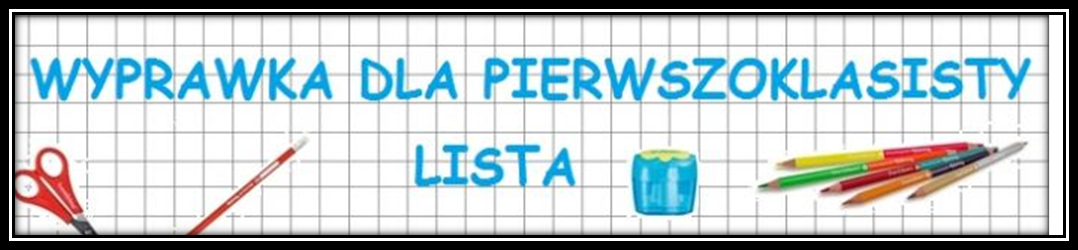    Rok szkolny 2020/2021ryza białego papieru A4blok rysunkowy kolorowy A4blok techniczny biały A4blok techniczny kolorowy A4zeszyt w kratkę do informacji 16 kartk.kredki świecowekredki ołówkowefarby plakatowe i akwareletwarda podkładka do prac plastycznych A3 (format A4 śniadaniowa, plastikowa)pędzle do malowania (różnej grubości 2-3)nożyczki z zaokrąglonymi końcamikubeczek na wodę - (potrzebny podczas malowania farbami)klej w sztyfcieołówek (grubość HB2)gumka do ścieranialinijka (długość 20 cm)liczydłakredki pastele olejnezeszyt 16 k. w dwie linie (3 sztuki) z kolorową liniaturązeszyt 16 k. w kratkę (3 sztuki)papier kolorowy   plastelina     3 teczki na gumkęworek na butySTRÓJ NA W-F: biała koszulka, czarne lub granatowe spodenki (ewentualnie leginsy)
PROSIMY, ABY WSZYSTKIE MATERIAŁY I PRZYBORY ZOSTAŁY                PODPISANE IMIENIEM I NAZWISKIEM DZIECKA 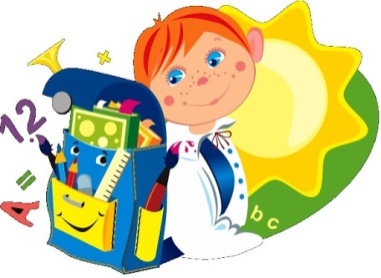 